 ПОСТАНОВЛЕНИЕ                                                 JОП«О внесении изменений и дополнений в Постановление от 19.02.2015 № 5 «Об утверждении реестра муниципальных услуг сельской администрации Усть-Канского сельского поселения»Руководствуясь Федеральным законом от 06.10.2003 № 131-ФЗ «Об общих принципах организации местного самоуправления в Российской Федерации»,  п о с т а н о в л я ю:Внести в постановление от 19.05.2015 № 5 «Об утверждении реестра муниципальных услуг сельской администрации Усть-Канского сельского поселения» следующие изменения:Наименование постановления изложить в новой редакции:«Об утверждении реестра муниципальных услуг сельской администрации Усть-Канского сельского поселения и административных регламентов предоставления муниципальных услуг»;Дополнить п. 2 следующего содержания: «Утвердить административные регламенты согласно приложению.»;Пункт 2, 3 соответственно считать пунктами 3, 4.Настоящее постановление вступает в силу со дня его официального опубликования на официальном сайте сельской администрации Усть-Канского сельского поселения. Контроль за исполнением настоящего постановления оставляю за собой.Глава Усть-Канскогосельского поселения                                                                       В.М. КандыковРоссияРеспублика АлтайУсть-Канский район сельская администрация Усть-Канского сельского поселения         Усть-Кан, ул. Октябрьская, 14649450 тел/факс 22343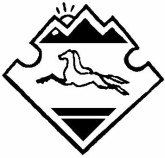 РоссияАлтай РеспубликанынКан-Оозы аймагындаКан-Оозындагы jурт jеезенин jуртадминистрациязыКан-Оозы jурт, Октябрьский, ороом 14, 649450 тел/факс 22343   «25» мая 2018 года                № 23                                    с. Усть-Кан